INVESTIGATIONThe effects of m and c on a straight line graphOn the same set of axes, plot the following graphs:  y=x−2 y=x−1 y=xy=x+1y=x+2Make table of values and use x values from -2 to 2Use different colors to join the lines.Use the graph paper given below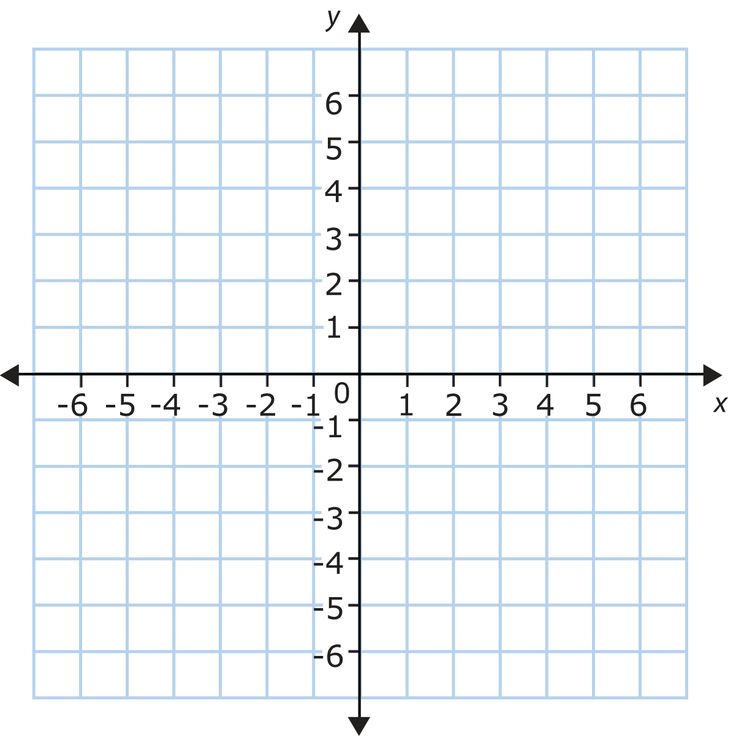 